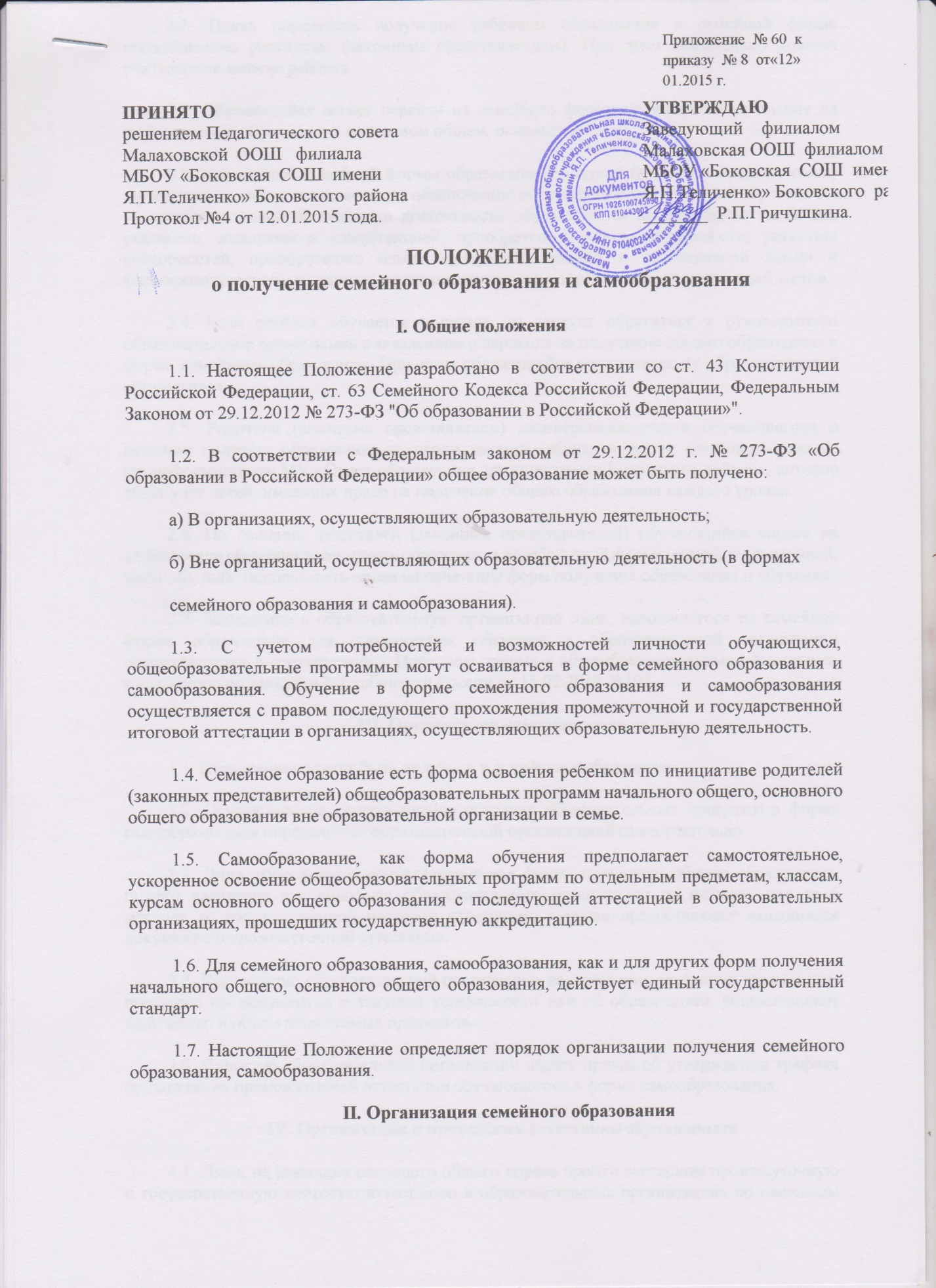 2.1. Право определять получение ребёнком образования в семейной форме предоставлено родителям (законным представителям). При этом обязательно должно учитываться мнение ребенка.2.2. Обучающийся может перейти на семейную форму получения образования на любом уровне образования: начальном общем, основном общем.2.3. При выборе семейной формы образования родители (законные представители) принимают на себя обязательства по обеспечению обучения в семейной форме образования – целенаправленной организации деятельности обучающегося по овладению знаниями, умениями, навыками и компетенцией, приобретению опыта деятельности, развитию способностей, приобретению опыта применения знаний в повседневной жизни и формированию у обучающегося мотивации получения образования в течение всей жизни.2.4. Если ребёнок обучается в школе, то следует обратиться к руководителю образовательной организации с заявлением о переходе на получение общего образования в форме семейного образования. При этом обучающийся отчисляется из образовательной организации.2.5. Родители (законные представители) несовершеннолетнего обучающегося о решении получать образование с учетом мнения ребенка в форме семейного должны проинформировать МУ «Отдел образования администрации Боковского района», которое ведет учет детей, имеющих право на получение общего образования каждого уровня.2.6. По решению родителей (законных представителей) обучающийся вправе на любом этапе обучения продолжить образование в любой иной форме (очной, очно-заочной, заочной), либо использовать право на сочетание форм получения образования и обучения.2.7. Зачисление в образовательную организацию лица, находящегося на семейной форме образования для продолжения обучения в образовательной организации осуществляется в соответствии с Порядком приема в общеобразовательные учреждения, утвержденным приказом Минобрнауки России от 15.02.2012 №107.III. Организация самообразования3.1. Образование может быть получено в форме самообразования.3.2. Осуществление сопровождения освоения образовательных программ в форме самообразования определяется образовательной организацией самостоятельно.3.3. Лица, избравшие самообразование как форму получения общего образования, подают заявления руководителю образовательного организации не позднее, чем за 6 месяцев до государственной итоговой аттестации, а также предоставляют имеющиеся документы о промежуточной аттестации.3.4. Руководство образовательной организации на основании заявления гражданина, поданных им документов о текущей успеваемости или об образовании, устанавливают количество и объем аттестуемых предметов.3.5. Директор образовательной организации издает приказ об утверждении графика прохождения промежуточной аттестации обучающегося в форме самообразования.IV. Организация и проведения аттестации обучающихся4.1. Лица, не имеющие основного общего вправе пройти экстерном промежуточную и государственную итоговую аттестацию в образовательных организациях по имеющим государственную аккредитацию образовательным программам основного общего образования бесплатно.4.2. Экстерны – лица, зачисленные в образовательное учреждение для прохождения промежуточной и (или) государственной итоговой аттестации.4.3. Для прохождения промежуточной и (или) государственной итоговой аттестации в качестве экстерна руководителю образовательного учреждения подается заявление:-совершеннолетним гражданином лично или родителями (законными представителями) несовершеннолетнего гражданина по форме согласно Приложению № 1 к Положению.4.4. Вместе с заявлением предоставляются следующие документы:- оригинал документа, удостоверяющего личность совершеннолетнего гражданина, - оригинал документа, удостоверяющего личность родителя (законного представителя) несовершеннолетнего гражданина,- оригинал свидетельства о рождении ребенка, либо заверенную в установленном порядке копию документа, подтверждающего родство заявителя (или законность представления прав обучающегося для несовершеннолетнего экстерна),- личное дело (при отсутствии личного дела в образовательном учреждении оформляется личное дело на время прохождения аттестации); - документы (при их наличии), подтверждающие освоение общеобразовательных программ (справка об обучении в образовательном учреждении, реализующей основные общеобразовательные программы начального общего, основного общего, справка о промежуточной аттестации в образовательном учреждении).4.5. Руководителем образовательного учреждения издается приказ о зачислении экстерна в образовательное учреждение для прохождения аттестации, в котором устанавливаются сроки и формы промежуточной аттестации по форме согласно Приложению №2 к Положению. Копия распорядительного акта хранится в личном деле экстерна.4.6. Неудовлетворительные результаты промежуточной аттестации по одному или нескольким учебным предметам, курсам, дисциплинам (модулям) образовательной программы или непрохождение промежуточной аттестации в сроки, определенные распорядительным актом образовательного учреждения, при отсутствии уважительных причин признаются академической задолженностью.4.7. Родители (законные представители) несовершеннолетнего экстерна обязаны создать условия для ликвидации академической задолженности и обеспечить контроль за своевременностью ее ликвидации.4.8. Экстерны, имеющие академическую задолженность, вправе пройти промежуточную аттестацию по соответствующим учебному предмету, курсу, дисциплине (модулю) не более двух раз в сроки, определяемые образовательной организацией, в пределах одного года с момента образования академической задолженности. В указанный период не включаются время болезни экстерна.4.9. Промежуточная и государственная итоговая аттестация могут проводиться в течение одного учебного года, но не должны совпадать по срокам.4.10. Результаты промежуточной аттестации экстернов отражаются в протоколах.4.11. Государственная итоговая аттестация экстернов проводится в соответствии с положениями о государственной итоговой аттестации по образовательным программам основного общего образования.4.12. Экстерны, не прошедшие государственную итоговую аттестацию или получившие на государственной итоговой аттестации неудовлетворительные результаты, вправе пройти государственную итоговую аттестацию в сроки, определяемые порядком проведения государственной итоговой аттестации по соответствующим образовательным программам.4.13. Экстернам, прошедшим промежуточную аттестацию и не проходившим государственную итоговую аттестацию, выдается справка о промежуточной аттестации по форме согласно Приложению № 3 к Положению.4.14. Экстернам, прошедшим государственную итоговую аттестацию, выдается документ государственного образца об основном общем образовании в образовательном учреждении, в котором проводилась государственная итоговая аттестация.4.15. Родители (законные представители) обучающихся, получающих общее образование в указанных формах, заключают договор с образовательной организацией об организации и проведении промежуточной и (или) государственной итоговой аттестации обучающегося.V. Права обучающихся, получающих образование в семейной форме и самообразования5.1. При прохождении промежуточной и (или) государственной итоговой аттестации обучающиеся, получающие общее образование в указанных формах, пользуются академическими правами обучающихся по соответствующей образовательной программе.Обучающиеся имеют право получать необходимые консультации (в пределах 2 учебных часов по каждому учебному предмету, по которому он проходит аттестацию).5.2. Обучающиеся должны быть обеспечены учебниками и учебными пособиями из фондов библиотеки образовательной организации, в которой обучающийся проходит промежуточную и (или) государственную итоговую аттестацию бесплатно.5.3. Обучающиеся обладают всеми академическими правами, предоставленными обучающимся. Наравне с другими обучающимися имеют право на развитие своих творческих способностей и интересов, включая участие в конкурсах, олимпиадах, в том числе, всероссийской олимпиаде школьников, выставках, смотрах, физкультурных мероприятиях, спортивных соревнованиях и других массовых мероприятиях.Приложение 1Форма заявления гражданина или его родителей (законных представителей)на зачисление в образовательную организацию
для прохождения промежуточной и (или) государственной итоговой аттестации экстерномРуководителю ____________________________________(наименование образовательной организации)_________________________________________________(фамилия и инициалы руководителя образовательной организации)от ______________________________________________(фамилия, имя, отчество полностью)Место регистрации (адрес) __________________________________________________________________________Сведения о документе, подтверждающем статус законного представителя (№, серия, дата выдачи, кем выдан) _________________________________________________телефон __________________________________________Заявление.Прошу зачислить меня (моего(ю) сына(дочь)) ____________________________________________________________________________________________________________,(ФИО полностью)для прохождения промежуточной и (или) государственной итоговой аттестации за курс ____ класса (по предмету(ам) ____________________________________) с ____________ по ___________________ 201__/201__ учебного года на время прохождения промежуточной и (или) государственной итоговой аттестации.Прошу разрешить мне / моему(ей) сыну(дочери):- посещать лабораторные и практические занятия (указать по каким предметам);- принимать участие в централизованном тестировании.(нужное подчеркнуть)С лицензией на осуществление образовательной деятельности, свидетельством 
о государственной аккредитации, Уставом ________________________________________,(наименование образовательной организации)образовательной программой образовательной организации, Порядком проведения промежуточной аттестации, Положением о порядке и формах проведения государственной итоговой аттестации ознакомлен(а).Дата__________________ Подпись__________________Приложение 2ПРИКАЗ"____" ________ 201__ г. № _______________________________________(место составления приказа)О зачислении экстерна для прохождения промежуточной 
и (или) государственной итоговой аттестацииВ соответствии с частью 3 статьи 34 Федерального закона от 29.12.2012 № 273-ФЗ «Об образовании в Российской Федерации»ПРИКАЗЫВАЮ:1. Зачислить ______________________________________________________________(Ф.И.О. экстерна)с "____" ________ 201__ г. по "____" ________ 201__ г. для прохождения промежуточной 
и (или) государственной итоговой аттестации за курс _____класса (по предмету(ам) ____________________________________________________________).2. Утвердить следующий график проведения промежуточной аттестации:3. Утвердить следующий график проведения консультаций по предметам:4. Заместителю руководителя по учебно-воспитательной работе ________________(ФИО заместителя)осуществлять контроль за своевременным проведением консультаций и проведением промежуточной аттестации педагогическими работниками, ведением журнала учета проведенных консультаций.6. Контроль за исполнением приказа возложить на заместителя директора 
по учебно-воспитательной работе _________________________________ .(ФИО заместителя директора)Руководитель образовательной организации _________ / ____________________Приложение 3СПРАВКАО ПРОМЕЖУТОЧНОЙ АТТЕСТАЦИИ_____________________________________________________________________________(фамилия, имя, отчество)в ____________________________________________________________________________(наименование общеобразовательной организации, адрес)_____________________________________________________________________________в __________ учебном году пройдена промежуточная аттестация_____________________ __________________________ в _________ класс.(Ф.И.О. обучающегося) (продолжит обучение, переведен)Руководитель образовательной организации _________ / ____________________МП"__" ________________ г.Договор № _____об организации и проведении промежуточной и (или) государственной итоговой аттестации обучающегося, получающего основное общее образование в форме семейного образования или самообразования«___»_____________20__г.Муниципальное бюджетное общеобразовательное учреждение «Поповская основная общеобразовательная школа» Боковского района, именуемое в дальнейшем «Учреждение», в лице директора Натальи Васильевны Чумаковой, действующее на основании Устава, с одной стороны, и законный представитель (родитель, опекун, усыновитель)____________________________________(фамилия, имя, отчество законного представителя)___________________________, именуемый в дальнейшем Представитель, обучающегося_____________________________________________________________________________,(фамилия, имя, отчество обучающегося)именуемый в дальнейшем Обучающийся, в интересах обучающегося в соответствии со ст. 17 Федерального закона от 29.12.2012 г. № 273 – ФЗ «Об образовании в Российской Федерации» заключили настоящий договор о нижеследующем:1. Предмет договора1.1. Предметом настоящего договора является организация и проведение промежуточной и (или) государственной итоговой аттестации Обучающегося.2. Обязанности сторон2.Учреждение:- организует и проводит промежуточную аттестацию Обучающегося в стандартизированной форме в период с «____» ______ 201__ г. по «____»______ 201__ г.- организует промежуточную и итоговую аттестацию Обучающегося за курс ____ класса в соответствии с действующими федеральными нормативными правовыми актами в сфере образования;- выдаёт Обучающемуся документ государственного образца (аттестат) при условии выполнения им требований федеральных государственных образовательных стандартов общего образования соответствующего уровня;- информирует МУ «Отдел образования администрации Боковского района» о рассмотрении вопроса продолжения получения образования Обучающимся в образовательной организации по месту жительства в случае расторжения настоящего договора.2.2. Представитель:- обеспечивает прохождение промежуточной и итоговой аттестации Обучающегося.- несет персональную ответственность за освоение Обучающимся общеобразовательных программ в рамках федеральных образовательных стандартов общего образования.- обеспечивает освоения образовательной программы вне организаций за свой счет.3. Ответственность сторон3.1. Учреждение несёт ответственность за качество проведения промежуточной и государственной итоговой аттестации Обучающегося.3.2. Представитель несет ответственность за освоение Обучающимся общеобразовательных программ в рамках федеральных государственных образовательных стандартов общего образования.4. Срок действия договора4.1. Настоящий договор вступает в силу с момента его подписания сторонами и действует с __________________201__ г. по ________________ 201__ г.Договор может быть продлён, изменён, дополнен по соглашению сторон.5. Порядок расторжения договора5.1. Настоящий договор расторгается:- при ликвидации или реорганизации Учреждения; обязательства по данному договору не переходят к правопреемнику; Представитель заключает с правопреемником новый договор в установленном порядке;- при изменении формы получения общего образования Обучающимся по заявлению Представителя;- при подтверждении результатами промежуточной и (или) государственной итоговой аттестации не усвоения Обучающимся общеобразовательных программ.5.2. Настоящий договор расторгается в одностороннем порядке:5.2.1. Учреждением в случае неисполнения или ненадлежащего исполнения Представителем обязательств по настоящему договору.5.2.2. Представителем по его желанию, оформленному в виде заявления на имя руководителя Учреждения.6. Заключительная часть6.1. Настоящий договор составлен на 2-х листах и в 2-х экземплярах по одному для каждой из сторон. Один экземпляр хранится в Учреждении, другой - у Представителя. Оба экземпляра имеют одинаковую (равную) юридическую силу.6.2. Юридические адреса и подписи сторон:ПредметыФорма проведения промежуточной аттестацииСроки проведения промежуточной аттестацииПредметыСроки проведения консультацийСроки проведения консультацийПредметы1 консультация2 консультация№п/пНаименование учебныхпредметовЧетверть, модуль, класс, полный курс предметаОтметка1.2.3.4.5.6.7.8.9.10.11.12.